NOTE D’OPPORTUNITE : REALISATION D’ETUDES COMMERCIALES ET D’ETUDES D’IMPLANTATION A L’ETRANGER 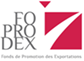 (Document confidentiel)1/ BREVE DESCRIPTION DU MARCHE CIBLE ET LES ARGUMENTS JUSTIFIANT CE CHOIX :2/ CHOIX DE L’ETUDE :Indiquez les arguments justifiants le choix de l’étude à réaliser. 4/ REUSLTATS  ATTENDUS ET PREVISIONS EVOLUTION CHIFFRES D’AFFAIRES EXPORT EN % :NB : Les formulaires remplies à la main et ne comportant pas les données demandés ne seront pas acceptés.NOM ET PRENOM DU RESPONSABLE                             CACHET                                 SIGNATURE